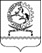 ФИНАНСОВЫЙ ОТДЕЛАДМИНИСТРАЦИИ ОРЛОВСКОГО РАЙОНАПРИКАЗ № 210.01.2022									п. Орловский  Об утверждении плана мероприятий попротиводействию коррупции в финансовом отделеАдминистрации Орловского района на 2022-2024 годы 	В соответствии с Федеральным законом от 25.12.2008 № 273-ФЗ «О противодействии коррупции», Указом Президента Российской Федерации от 16.08.2021 № 478 «О национальном плане противодействия коррупции на 2021-2024 годы», Областным законом от 12.05.2009 № 218-ЗС «О противодействии коррупции в Ростовской области», и в целях противодействия коррупции,  ПРИКАЗЫВАЮ:1. Утвердить План мероприятий по противодействию коррупции в финансовом отделе Администрации Орловского района на 2022-2024 годы согласно приложению.2. Признать утратившим силу приказ финансового отдела Администрации Орловского района от 27.04.2020 № 31 «Об утверждении плана противодействия коррупции в финансовом отделе Администрации Орловского района на 2020-2021 годы».	3. Настоящий приказ вступает в силу с момента его подписания.	4. Контроль за исполнением настоящего приказа оставляю за собой.Заведующий финансовым отделом Администрации Орловского района				Е.А. ЛячинаПриложение к приказу финансового отдела Администрации Орловского района	      от «10» января 2022 № 2ПЛАНмероприятий по противодействию коррупциив финансовом отделе Администрации Орловского района на 2022 – 2024 годы№ п/пНаименование мероприятияСрок исполнения мероприятияИсполнитель мероприятия12341. Организационное и правовое обеспечение реализации антикоррупционных мер1. Организационное и правовое обеспечение реализации антикоррупционных мер1. Организационное и правовое обеспечение реализации антикоррупционных мер1. Организационное и правовое обеспечение реализации антикоррупционных мер1.1.Обеспечение контроля выполнения плана мероприятий по противодействию коррупции в финансовом отделе Администрации Орловского района на 2022 – 2024 годыВ течение2022 – 2024 гг.Лицо, ответственное за работу по профилактике коррупционных и иных правонарушений в финансовом отделе Администрации Орловского района1.2.Обеспечение действенного функционирования комиссии по соблюдению требований к служебному поведению муниципальных служащих и урегулированию конфликта интересов в финансовом отделе Администрации Орловского районаВ течение2022 – 2024 гг.Лицо, ответственное за работу по профилактике коррупционных и иных правонарушений в финансовом отделе Администрации Орловского района1.3.Принятие мер по повышению эффективности контроля за соблюдением лицами, замещающими должности муниципальной службы требований законодательства о противодействии коррупции, касающихся предотвращения и урегулирования конфликта интересов, в том числе за привлечением таких  лиц к ответственности в случае их несоблюденияВ течение2022 – 2024 гг.Структурные подразделения финансового отдела, комиссия по соблюдению требований к служебному поведению муниципальных служащих финансового отдела Администрации Орловского района и урегулированию конфликта интересов1.4.Мониторинг    антикоррупционного     законодательства  и приведение нормативных актов финансового отдела Администрации Орловского района в соответствие с федеральными и областными законами В течение2022 – 2024 гг.Лицо, ответственное за работу по профилактике коррупционных и иных правонарушений в финансовом отделе Администрации Орловского района1.5.Осуществление контроля эффективности реализации антикоррупционных мер в финансовом отделе Администрации Орловского районаПостоянноЛицо, ответственное за работу по профилактике коррупционных и иных правонарушений в финансовом отделе Администрации Орловского района1.6.Представление в комиссию по противодействию коррупции в Орловском районе информации о рекомендованных и фактически примененных мерах юридической ответственности к муниципальным служащим Орловского района, совершившим коррупционные правонарушения, а также случаях неприменения к ним мер юридической ответственностиВ течение5 рабочих дней с момента привлеченияк юридической ответственности или появления обстоятельства, исключающего привлечение к юридической ответственностиЛицо, ответственное за работу по профилактике коррупционных и иных правонарушений в финансовом отделе Администрации Орловского района1.7.Рассмотрение на заседании комиссии по соблюдению требований к служебному поведению муниципальных служащих финансового отдела Администрации Орловского района и урегулированию конфликта интересов отчета о выполнении плана мероприятий по противодействию коррупции в финансовом отделе на 2022 – 2024 годыЕжегодно, до 1 февраляКомиссия по соблюдению требований к служебному поведению муниципальных служащих финансового отдела Администрации Орловского района и урегулированию конфликта интересов1.8.Размещение отчета о выполнении плана мероприятий по противодействию коррупции в финансовом отделе Администрации Орловского района на 2022 – 2024 годы в информационно-телекоммуникационной	сети«Интернет» на официальном сайте финансового отдела Администрации Орловского районаЕжегодно, до 1 февраляЛицо, ответственное за работу по профилактике коррупционных и иных правонарушений в финансовом отделе Администрации Орловского района2. Профилактика коррупционных и иных правонарушений при прохождении муниципальной службы в финансовом отделе Администрации Орловского района2. Профилактика коррупционных и иных правонарушений при прохождении муниципальной службы в финансовом отделе Администрации Орловского района2. Профилактика коррупционных и иных правонарушений при прохождении муниципальной службы в финансовом отделе Администрации Орловского района2. Профилактика коррупционных и иных правонарушений при прохождении муниципальной службы в финансовом отделе Администрации Орловского района2.1.Повышение эффективности кадровой работы в части, касающейся ведения личных дел лиц, замещающих должности муниципальной службы, в том числе контроля за актуализацией сведений, содержащихся в анкетах, предоставляемых при поступлении на службу, об их родственниках и свойственниках в целях выявления возможного конфликта интересовВ течение2022 – 2024 гг.Лицо, ответственное за работу по профилактике коррупционных и иных правонарушений в финансовом отделе Администрации Орловского района2.2.Обеспечение представления гражданами, претендующими на замещение должностей муниципальной службы   сведений о своих  доходах, об имуществе и обязательствах имущественного характера, а также о доходах, об имуществе и обязательствах имущественного характера своих супруги      (супруга) и несовершеннолетних детейВ порядке и сроки, установленные действующим законодательствомЛицо, ответственное за работу по профилактике коррупционных и иных правонарушений в финансовом отделе Администрации Орловского района2.3.Обеспечение представления лицами, замещающими отдельные должности муниципальной службы сведений о своих доходах, расходах, об имуществе и обязательствах имущественного характера, а также о доходах, расходах, об имуществе и обязательствах имущественного характера своих супруги (супруга) и несовершеннолетних детейВ порядке и сроки, установленные действующим законодательствомЛицо, ответственное за работу по профилактике коррупционных и иных правонарушений в финансовом отделе Администрации Орловского района2.4.Обеспечение обязательного использования при заполнении справок о доходах, расходах, об имуществе и обязательствах имущественного характера лицами, указанными в пунктах 2.2 и 2.3 настоящего Плана, специального программного обеспечения «Справки БК» (в его актуальной версии)ПостоянноЛицо, ответственное за работу по профилактике коррупционных и иных правонарушений в финансовом отделе Администрации Орловского района2.5.Организация размещения сведений о доходах, расходах, об	имуществе	и	обязательствах	имущественного характера, представленных лицами, замещающими отдельные должности муниципальной службы на официальном сайте финансового отдела Администрации Орловского районаВ порядке и сроки, установленные действующим законодательствомЛицо, ответственное за работу по профилактике коррупционных и иных правонарушений в финансовом отделе Администрации Орловского района2.6.Проведение анализа сведений о   доходах, расходах, об имуществе и обязательствах имущественного характера, представленных лицами, указанными в пунктах2.2 и 2.3 настоящего Плана, в соответствии с методическими рекомендациями Министерства труда и социальной защиты Российской ФедерацииВ течение2022 – 2024 гг.Лицо, ответственное за работу по профилактике коррупционных и иных правонарушений в финансовом отделе Администрации Орловского района2.7.Осуществление проверок достоверности и полноты сведений о доходах, об имуществе и обязательствах имущественного характера, представляемых гражданами, претендующими на замещение должностей муниципальной службыВ порядке и сроки, установленные действующим законодательствомЛицо, ответственное за работу по профилактике коррупционных и иных правонарушений в финансовом отделе Администрации Орловского района2.8.Осуществление проверок достоверности и полноты сведений о доходах, об имуществе и обязательствах имущественного характера, представляемых лицами, замещающими отдельные должности муниципальной службы; соблюдения ими запретов, ограничений и требований, установленных в целях противодействия коррупцииВ порядке и сроки, установленные действующим законодательствомЛицо, ответственное за работу по профилактике коррупционных и иных правонарушений в финансовом отделе Администрации Орловского района2.9.Проведение оценки коррупционных рисков, возникающих при реализации финансовым отделом Администрации Орловского района своих    функцийЕжегодно, до 1 октябряЛицо, ответственное за работу по профилактике коррупционных и иных правонарушений в финансовом отделе Администрации Орловского района, Комиссия по соблюдению требований к служебному поведению муниципальных служащих финансового отдела Администрации Орловского района и урегулированию конфликта интересов2.10.Организация работы по выявлению конфликта интересов, одной из сторон которого являются лица, замещающие должности муниципальной службы, а также применение мер юридической ответственностиВ течение2022 – 2024 гг.Лицо, ответственное за работу по профилактике коррупционных и иных правонарушений в финансовом отделе Администрации Орловского района, комиссия по соблюдению требований к служебному поведению муниципальных служащих финансового отдела Администрации Орловского района и урегулированию конфликта интересов2.11.Организация работы по рассмотрению уведомлений лиц, замещающих должности муниципальной службы, о возникновении личной заинтересованности при исполнении должностных обязанностей, которая приводит или может привести к конфликту интересовВ течение2022 – 2024 гг.Лицо, ответственное за работу по профилактике коррупционных и иных правонарушений в финансовом отделе Администрации Орловского района2.12.Организация работы по обеспечению сообщения лицами, замещающими должности муниципальной службы о получении подарка в связи с протокольными мероприятиями, служебными командировками и иными официальными мероприятиями, участие в которых связано с их должностным положением или исполнением служебных (должностных) обязанностейВ течение2022 – 2024 гг.Лицо, ответственное за работу по профилактике коррупционных и иных правонарушений в финансовом отделе Администрации Орловского района2.13.Осуществление контроля исполнения муниципальными служащими обязанности  по уведомлению представителя нанимателя о намерении  выполнять иную оплачиваемую работуВ течение2022 – 2024 гг.Лицо, ответственное за работу по профилактике коррупционных и иных правонарушений в финансовом отделе Администрации Орловского района, структурные подразделения финансового отдела Администрации Орловского района2.14.Организация работы по рассмотрению уведомлений муниципальных служащих о фактах обращения в целях склонения к совершению коррупционных правонарушенийВ течение2022 – 2024 гг.Лицо, ответственное за работу по профилактике коррупционных и иных правонарушений в финансовом отделе Администрации Орловского района2.15.Организация работы по рассмотрению заявлений лиц, замещающих должности муниципальной службы о невозможности по объективным причинам представить сведения о доходах, расходах, об имуществе и обязательствах имущественного характера                    своих супруги (супруга) и несовершеннолетних детейВ течение2022 – 2024 гг.Лицо, ответственное за работу по профилактике коррупционных и иных правонарушений в финансовом отделе Администрации Орловского района, комиссия по соблюдению требований к служебному поведению муниципальных служащих финансового отдела Администрации Орловского района и урегулированию конфликта интересов2.16.Организация работы по доведению до граждан, поступающих на муниципальную службу положений действующего  законодательства Российской Федерации и Ростовской  области о противодействии коррупции (под роспись, с фиксацией факта ознакомления)В течение2022 – 2024 гг.Лицо, ответственное за работу по профилактике коррупционных и иных правонарушений в финансовом отделе Администрации Орловского района2.17.Осуществление контроля за соблюдением требований бюджетного законодательства при подготовке проекта и исполнении бюджета района в целях профилактики возникновения коррупционных проявленийВ течение2022 – 2024 гг.Структурные подразделения финансового отдела Администрации Орловского района2.18.Осуществление внутреннего муниципального финансового контроля путем проведения проверок, ревизий, обследований, в том числе:за соблюдением бюджетного законодательства Российской Федерации и иных нормативных правовых актов, регулирующих бюджетные правоотношения;за полнотой и достоверностью отчетности о реализации муниципальных программ Орловского района, в том числе отчетности об исполнении муниципальных заданий;в сфере закупок для обеспечения муниципальных нужд Орловского района в рамках полномочий, закрепленных за финансовыми органами местного самоуправления законодательством Российской Федерации о контрактной системе в сфере закупокВ течение2022 – 2024 гг.Ведущий специалист по контролю3. Антикоррупционная работа в сфере закупок товаров, работ, услуг  для обеспечения государственных нужд3. Антикоррупционная работа в сфере закупок товаров, работ, услуг  для обеспечения государственных нужд3. Антикоррупционная работа в сфере закупок товаров, работ, услуг  для обеспечения государственных нужд3. Антикоррупционная работа в сфере закупок товаров, работ, услуг  для обеспечения государственных нужд3.1.Мониторинг и принятие мер по выявлению и минимизации коррупционных рисков при осуществлении закупок товаров, работ, услуг для обеспечения муниципальных нужд В течение2022 – 2024 гг.Лицо, ответственное за работу по профилактике коррупционных и иных правонарушений в финансовом отделе Администрации Орловского района, сектор учета и отчетности финансового отдела Администрации Орловского района3.2.Проведение работы по выявлению личной заинтересованности муниципальных служащих финансового отдела при осуществлении закупок товаров, работ, услуг для обеспечения муниципальных нуждВ течение2022 – 2024 гг.Лицо, ответственное за работу по профилактике коррупционных и иных правонарушений в финансовом отделе Администрации Орловского района, сектор учета и отчетности финансового отдела Администрации Орловского района4. Антикоррупционный мониторинг4. Антикоррупционный мониторинг4. Антикоррупционный мониторинг4. Антикоррупционный мониторинг4.1.Анализ и обобщение информации о фактах коррупции в финансовом отделе Администрации Орловского района; принятие мер по выявлению причин и условий, способствующих коррупционным проявлениямЕжеквартальноЛицо, ответственное за работу по профилактике коррупционных и иных правонарушений в финансовом отделе Администрации Орловского района4.2.Анализ исполнения лицами, замещающими должности муниципальной службы запретов, ограничений и требований, установленных в целях противодействия коррупцииПостоянноЛицо, ответственное за работу по профилактике коррупционных и иных правонарушений в финансовом отделе Администрации Орловского района5. Информационное обеспечение антикоррупционной работы5. Информационное обеспечение антикоррупционной работы5. Информационное обеспечение антикоррупционной работы5. Информационное обеспечение антикоррупционной работы5.1.Обеспечение размещения на официальном сайте финансового отдела Администрации Орловского района актуальной информации    об    антикоррупционной     деятельности В течение2022 – 2024 гг.Лицо, ответственное за работу по профилактике коррупционных и иных правонарушений в финансовом отделе Администрации Орловского района5.2.Участие представителей финансового отдела Администрации Орловского района в научно-практических мероприятиях по вопросам противодействия коррупцииПо приглашению организаторов соответствующих мероприятийСотрудники	финансового отдела Администрации Орловского района (по согласованию)6. Антикоррупционное образование, просвещение и пропаганда6. Антикоррупционное образование, просвещение и пропаганда6. Антикоррупционное образование, просвещение и пропаганда6. Антикоррупционное образование, просвещение и пропаганда6.1.Обеспечение повышения квалификации муниципальных служащих финансового отдела Администрации Орловского района, в должностные обязанности которых входит участие в противодействии коррупцииВ течение2022 – 2024 гг.Сектор учета и отчетности финансового отдела Администрации Орловского района6.2.Проведение обучающих семинаров с муниципальными служащими финансового отдела Администрации Орловского района, в целях антикоррупционного просвещения, правового воспитания и популяризации этических стандартов поведения, а также по актуальным вопросам применения законодательства о противодействии коррупцииВ течение2022 – 2024 гг.Лицо, ответственное за работу по профилактике коррупционных и иных правонарушений в финансовом отделе Администрации Орловского района